TRIGONOMETRIC IDENTITIESReciprocal identities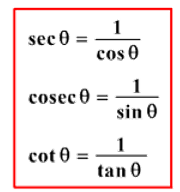 Quotient properties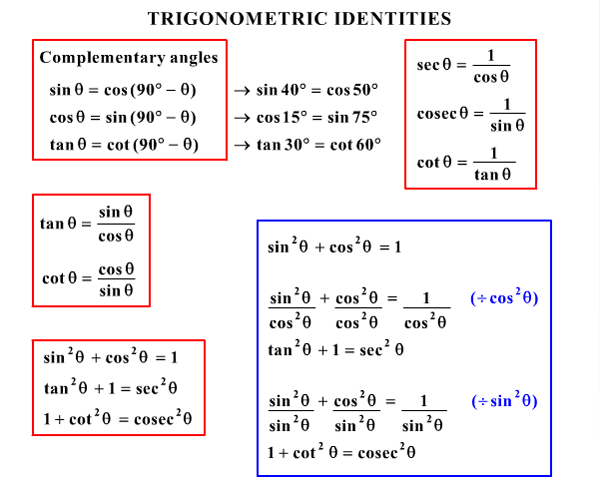 Pythagorean Properties 